DEPARTMENT OF HEALTH SERVICESDivision of Public HealthF-01238 (05/2014)DEPARTMENT OF HEALTH SERVICESDivision of Public HealthF-01238 (05/2014)DEPARTMENT OF HEALTH SERVICESDivision of Public HealthF-01238 (05/2014)DEPARTMENT OF HEALTH SERVICESDivision of Public HealthF-01238 (05/2014)STATE OF WISCONSINSTATE OF WISCONSINSTATE OF WISCONSINSTATE OF WISCONSINSTATE OF WISCONSINSTATE OF WISCONSINSTATE OF WISCONSINSTATE OF WISCONSINCONSENT TO RELEASE MEDICAL INFORMATION REFERRAL TO A REGIONAL CENTER FOR CHILDREN AND YOUTH WITH SPECIAL HEALTH CARE NEEDS (CYSHCN)(*See page 2 for list of Counties served by each Regional Center)CONSENT TO RELEASE MEDICAL INFORMATION REFERRAL TO A REGIONAL CENTER FOR CHILDREN AND YOUTH WITH SPECIAL HEALTH CARE NEEDS (CYSHCN)(*See page 2 for list of Counties served by each Regional Center)CONSENT TO RELEASE MEDICAL INFORMATION REFERRAL TO A REGIONAL CENTER FOR CHILDREN AND YOUTH WITH SPECIAL HEALTH CARE NEEDS (CYSHCN)(*See page 2 for list of Counties served by each Regional Center)CONSENT TO RELEASE MEDICAL INFORMATION REFERRAL TO A REGIONAL CENTER FOR CHILDREN AND YOUTH WITH SPECIAL HEALTH CARE NEEDS (CYSHCN)(*See page 2 for list of Counties served by each Regional Center)CONSENT TO RELEASE MEDICAL INFORMATION REFERRAL TO A REGIONAL CENTER FOR CHILDREN AND YOUTH WITH SPECIAL HEALTH CARE NEEDS (CYSHCN)(*See page 2 for list of Counties served by each Regional Center)CONSENT TO RELEASE MEDICAL INFORMATION REFERRAL TO A REGIONAL CENTER FOR CHILDREN AND YOUTH WITH SPECIAL HEALTH CARE NEEDS (CYSHCN)(*See page 2 for list of Counties served by each Regional Center)CONSENT TO RELEASE MEDICAL INFORMATION REFERRAL TO A REGIONAL CENTER FOR CHILDREN AND YOUTH WITH SPECIAL HEALTH CARE NEEDS (CYSHCN)(*See page 2 for list of Counties served by each Regional Center)CONSENT TO RELEASE MEDICAL INFORMATION REFERRAL TO A REGIONAL CENTER FOR CHILDREN AND YOUTH WITH SPECIAL HEALTH CARE NEEDS (CYSHCN)(*See page 2 for list of Counties served by each Regional Center)CONSENT TO RELEASE MEDICAL INFORMATION REFERRAL TO A REGIONAL CENTER FOR CHILDREN AND YOUTH WITH SPECIAL HEALTH CARE NEEDS (CYSHCN)(*See page 2 for list of Counties served by each Regional Center)CONSENT TO RELEASE MEDICAL INFORMATION REFERRAL TO A REGIONAL CENTER FOR CHILDREN AND YOUTH WITH SPECIAL HEALTH CARE NEEDS (CYSHCN)(*See page 2 for list of Counties served by each Regional Center)CONSENT TO RELEASE MEDICAL INFORMATION REFERRAL TO A REGIONAL CENTER FOR CHILDREN AND YOUTH WITH SPECIAL HEALTH CARE NEEDS (CYSHCN)(*See page 2 for list of Counties served by each Regional Center)CONSENT TO RELEASE MEDICAL INFORMATION REFERRAL TO A REGIONAL CENTER FOR CHILDREN AND YOUTH WITH SPECIAL HEALTH CARE NEEDS (CYSHCN)(*See page 2 for list of Counties served by each Regional Center)CHILD - Demographic InformationCHILD - Demographic InformationCHILD - Demographic InformationCHILD - Demographic InformationCHILD - Demographic InformationCHILD - Demographic InformationCHILD - Demographic InformationCHILD - Demographic InformationCHILD - Demographic InformationCHILD - Demographic InformationCHILD - Demographic InformationCHILD - Demographic InformationChild’s Full Name (First, MI, Last)Child’s Full Name (First, MI, Last)Child’s Full Name (First, MI, Last)Child’s Full Name (First, MI, Last)Child’s Full Name (First, MI, Last)Date of Birth (mm/dd/yyyy)        /         /     Date of Birth (mm/dd/yyyy)        /         /     Date of Birth (mm/dd/yyyy)        /         /     Date of Birth (mm/dd/yyyy)        /         /     Date of Birth (mm/dd/yyyy)        /         /     Date of Birth (mm/dd/yyyy)        /         /     Gender M   FHome AddressCityCityCityCityCounty of Child’s ResidenceCounty of Child’s ResidenceCounty of Child’s ResidenceCounty of Child’s ResidenceCounty of Child’s ResidenceCounty of Child’s ResidenceZip CodeParent/Guardian NameParent/Guardian NameParent/Guardian NameParent/Guardian NameParent/Guardian NameParent/Guardian NameParent/Guardian NameParent/Guardian NameParent/Guardian NameParent/Guardian NamePrimary Language SpokenPrimary Language SpokenEmail AddressEmail AddressEmail AddressPrimary Telephone No.(       )        Primary Telephone No.(       )        Primary Telephone No.(       )        Other Telephone No.(       )        Other Telephone No.(       )        Other Telephone No.(       )        Other Telephone No.(       )        Other Telephone No.(       )        Other Telephone No.(       )        Provider - reason for referral (Check all that apply)Provider - reason for referral (Check all that apply)Provider - reason for referral (Check all that apply)Provider - reason for referral (Check all that apply)Provider - reason for referral (Check all that apply)Provider - reason for referral (Check all that apply)Provider - reason for referral (Check all that apply)Provider - reason for referral (Check all that apply)Provider - reason for referral (Check all that apply)Provider - reason for referral (Check all that apply)Provider - reason for referral (Check all that apply)Provider - reason for referral (Check all that apply) Respite care	 Transition to adult care	 Health benefits counseling	 Family education/advocacy Transportation/meals/lodging for health care	 Special foods/formulas	 Education-related services Connection to Birth to 3 or Early Childhood Special Education	 Parent to Parent support Access to community resources (i.e., pediatric therapies, family support programs, summer camps) Parent concern (please specify)        Special equipment (please specify)        Information (please specify topic)        Other:         Respite care	 Transition to adult care	 Health benefits counseling	 Family education/advocacy Transportation/meals/lodging for health care	 Special foods/formulas	 Education-related services Connection to Birth to 3 or Early Childhood Special Education	 Parent to Parent support Access to community resources (i.e., pediatric therapies, family support programs, summer camps) Parent concern (please specify)        Special equipment (please specify)        Information (please specify topic)        Other:         Respite care	 Transition to adult care	 Health benefits counseling	 Family education/advocacy Transportation/meals/lodging for health care	 Special foods/formulas	 Education-related services Connection to Birth to 3 or Early Childhood Special Education	 Parent to Parent support Access to community resources (i.e., pediatric therapies, family support programs, summer camps) Parent concern (please specify)        Special equipment (please specify)        Information (please specify topic)        Other:         Respite care	 Transition to adult care	 Health benefits counseling	 Family education/advocacy Transportation/meals/lodging for health care	 Special foods/formulas	 Education-related services Connection to Birth to 3 or Early Childhood Special Education	 Parent to Parent support Access to community resources (i.e., pediatric therapies, family support programs, summer camps) Parent concern (please specify)        Special equipment (please specify)        Information (please specify topic)        Other:         Respite care	 Transition to adult care	 Health benefits counseling	 Family education/advocacy Transportation/meals/lodging for health care	 Special foods/formulas	 Education-related services Connection to Birth to 3 or Early Childhood Special Education	 Parent to Parent support Access to community resources (i.e., pediatric therapies, family support programs, summer camps) Parent concern (please specify)        Special equipment (please specify)        Information (please specify topic)        Other:         Respite care	 Transition to adult care	 Health benefits counseling	 Family education/advocacy Transportation/meals/lodging for health care	 Special foods/formulas	 Education-related services Connection to Birth to 3 or Early Childhood Special Education	 Parent to Parent support Access to community resources (i.e., pediatric therapies, family support programs, summer camps) Parent concern (please specify)        Special equipment (please specify)        Information (please specify topic)        Other:         Respite care	 Transition to adult care	 Health benefits counseling	 Family education/advocacy Transportation/meals/lodging for health care	 Special foods/formulas	 Education-related services Connection to Birth to 3 or Early Childhood Special Education	 Parent to Parent support Access to community resources (i.e., pediatric therapies, family support programs, summer camps) Parent concern (please specify)        Special equipment (please specify)        Information (please specify topic)        Other:         Respite care	 Transition to adult care	 Health benefits counseling	 Family education/advocacy Transportation/meals/lodging for health care	 Special foods/formulas	 Education-related services Connection to Birth to 3 or Early Childhood Special Education	 Parent to Parent support Access to community resources (i.e., pediatric therapies, family support programs, summer camps) Parent concern (please specify)        Special equipment (please specify)        Information (please specify topic)        Other:         Respite care	 Transition to adult care	 Health benefits counseling	 Family education/advocacy Transportation/meals/lodging for health care	 Special foods/formulas	 Education-related services Connection to Birth to 3 or Early Childhood Special Education	 Parent to Parent support Access to community resources (i.e., pediatric therapies, family support programs, summer camps) Parent concern (please specify)        Special equipment (please specify)        Information (please specify topic)        Other:         Respite care	 Transition to adult care	 Health benefits counseling	 Family education/advocacy Transportation/meals/lodging for health care	 Special foods/formulas	 Education-related services Connection to Birth to 3 or Early Childhood Special Education	 Parent to Parent support Access to community resources (i.e., pediatric therapies, family support programs, summer camps) Parent concern (please specify)        Special equipment (please specify)        Information (please specify topic)        Other:         Respite care	 Transition to adult care	 Health benefits counseling	 Family education/advocacy Transportation/meals/lodging for health care	 Special foods/formulas	 Education-related services Connection to Birth to 3 or Early Childhood Special Education	 Parent to Parent support Access to community resources (i.e., pediatric therapies, family support programs, summer camps) Parent concern (please specify)        Special equipment (please specify)        Information (please specify topic)        Other:         Respite care	 Transition to adult care	 Health benefits counseling	 Family education/advocacy Transportation/meals/lodging for health care	 Special foods/formulas	 Education-related services Connection to Birth to 3 or Early Childhood Special Education	 Parent to Parent support Access to community resources (i.e., pediatric therapies, family support programs, summer camps) Parent concern (please specify)        Special equipment (please specify)        Information (please specify topic)        Other:        Provider - contact informationProvider - contact informationProvider - contact informationProvider - contact informationProvider - contact informationProvider - contact informationProvider - contact informationProvider - contact informationProvider - contact informationProvider - contact informationProvider - contact informationProvider - contact informationMedical ClinicMedical ClinicMedical ClinicMedical ClinicMedical ClinicPrimary Provider - NamePrimary Provider - NamePrimary Provider - NamePrimary Provider - NamePrimary Provider - NamePrimary Provider - NamePrimary Provider - NameAddressAddressCityCityCityCityCityCityStateStateStateZip CodeEmail AddressEmail AddressEmail AddressOffice Telephone No.(       )        Office Telephone No.(       )        Office Telephone No.(       )        Office Fax(       )        Office Fax(       )        Office Fax(       )        Office Fax(       )        Office Fax(       )        Office Fax(       )        Diagnosis or special need of child if knownDiagnosis or special need of child if knownDiagnosis or special need of child if knownDiagnosis or special need of child if knownDiagnosis or special need of child if knownDiagnosis or special need of child if knownDiagnosis or special need of child if knownDiagnosis or special need of child if knownDiagnosis or special need of child if knownDiagnosis or special need of child if knownDiagnosis or special need of child if knownDiagnosis or special need of child if knownREGIONAL CYSHCN CENTER REFERRAL RESPONSE (Check one)REGIONAL CYSHCN CENTER REFERRAL RESPONSE (Check one)REGIONAL CYSHCN CENTER REFERRAL RESPONSE (Check one)REGIONAL CYSHCN CENTER REFERRAL RESPONSE (Check one)REGIONAL CYSHCN CENTER REFERRAL RESPONSE (Check one)REGIONAL CYSHCN CENTER REFERRAL RESPONSE (Check one)REGIONAL CYSHCN CENTER REFERRAL RESPONSE (Check one)REGIONAL CYSHCN CENTER REFERRAL RESPONSE (Check one)REGIONAL CYSHCN CENTER REFERRAL RESPONSE (Check one)REGIONAL CYSHCN CENTER REFERRAL RESPONSE (Check one)REGIONAL CYSHCN CENTER REFERRAL RESPONSE (Check one)REGIONAL CYSHCN CENTER REFERRAL RESPONSE (Check one) Family contacted and services provided	 Unable to contact family (reason): 	     	 Family contacted and services declined	 Other comments: 	     	 Family contacted and services provided	 Unable to contact family (reason): 	     	 Family contacted and services declined	 Other comments: 	     	 Family contacted and services provided	 Unable to contact family (reason): 	     	 Family contacted and services declined	 Other comments: 	     	 Family contacted and services provided	 Unable to contact family (reason): 	     	 Family contacted and services declined	 Other comments: 	     	 Family contacted and services provided	 Unable to contact family (reason): 	     	 Family contacted and services declined	 Other comments: 	     	 Family contacted and services provided	 Unable to contact family (reason): 	     	 Family contacted and services declined	 Other comments: 	     	 Family contacted and services provided	 Unable to contact family (reason): 	     	 Family contacted and services declined	 Other comments: 	     	 Family contacted and services provided	 Unable to contact family (reason): 	     	 Family contacted and services declined	 Other comments: 	     	 Family contacted and services provided	 Unable to contact family (reason): 	     	 Family contacted and services declined	 Other comments: 	     	 Family contacted and services provided	 Unable to contact family (reason): 	     	 Family contacted and services declined	 Other comments: 	     	 Family contacted and services provided	 Unable to contact family (reason): 	     	 Family contacted and services declined	 Other comments: 	     	 Family contacted and services provided	 Unable to contact family (reason): 	     	 Family contacted and services declined	 Other comments: 	     	Parents - consent for release of inFOrmationParents - consent for release of inFOrmationParents - consent for release of inFOrmationParents - consent for release of inFOrmationParents - consent for release of inFOrmationParents - consent for release of inFOrmationParents - consent for release of inFOrmationParents - consent for release of inFOrmationParents - consent for release of inFOrmationParents - consent for release of inFOrmationParents - consent for release of inFOrmationParents - consent for release of inFOrmationI authorize the referring provider to disclose the information needed and indicated on this form to the Regional Center for Children and Youth with Special Health Care Needs to assist the Regional Center staff in accessing services and identifying resources for my child and family. By signing this form I:give permission for the providers listed above to share this information for the purposes of accessing services.can cancel this consent in writing at any time except for information already released as a result of this authorization. The written revocation must be given to the organization authorized to release the information.understand consent will end 1 year from the date I sign it.have the right to inspect, and upon paying applicable fees, obtain a copy of the disclosed records.understand the information I have authorized to be released may be redisclosed by the recipient of these records only if allowed by law. If information is disclosed, the recipient of the redisclosed information may be controlled by different laws.am not required to sign this authorization, it will not put my relationship with my child’s health care provider at risk.I authorize the referring provider to disclose the information needed and indicated on this form to the Regional Center for Children and Youth with Special Health Care Needs to assist the Regional Center staff in accessing services and identifying resources for my child and family. By signing this form I:give permission for the providers listed above to share this information for the purposes of accessing services.can cancel this consent in writing at any time except for information already released as a result of this authorization. The written revocation must be given to the organization authorized to release the information.understand consent will end 1 year from the date I sign it.have the right to inspect, and upon paying applicable fees, obtain a copy of the disclosed records.understand the information I have authorized to be released may be redisclosed by the recipient of these records only if allowed by law. If information is disclosed, the recipient of the redisclosed information may be controlled by different laws.am not required to sign this authorization, it will not put my relationship with my child’s health care provider at risk.I authorize the referring provider to disclose the information needed and indicated on this form to the Regional Center for Children and Youth with Special Health Care Needs to assist the Regional Center staff in accessing services and identifying resources for my child and family. By signing this form I:give permission for the providers listed above to share this information for the purposes of accessing services.can cancel this consent in writing at any time except for information already released as a result of this authorization. The written revocation must be given to the organization authorized to release the information.understand consent will end 1 year from the date I sign it.have the right to inspect, and upon paying applicable fees, obtain a copy of the disclosed records.understand the information I have authorized to be released may be redisclosed by the recipient of these records only if allowed by law. If information is disclosed, the recipient of the redisclosed information may be controlled by different laws.am not required to sign this authorization, it will not put my relationship with my child’s health care provider at risk.I authorize the referring provider to disclose the information needed and indicated on this form to the Regional Center for Children and Youth with Special Health Care Needs to assist the Regional Center staff in accessing services and identifying resources for my child and family. By signing this form I:give permission for the providers listed above to share this information for the purposes of accessing services.can cancel this consent in writing at any time except for information already released as a result of this authorization. The written revocation must be given to the organization authorized to release the information.understand consent will end 1 year from the date I sign it.have the right to inspect, and upon paying applicable fees, obtain a copy of the disclosed records.understand the information I have authorized to be released may be redisclosed by the recipient of these records only if allowed by law. If information is disclosed, the recipient of the redisclosed information may be controlled by different laws.am not required to sign this authorization, it will not put my relationship with my child’s health care provider at risk.I authorize the referring provider to disclose the information needed and indicated on this form to the Regional Center for Children and Youth with Special Health Care Needs to assist the Regional Center staff in accessing services and identifying resources for my child and family. By signing this form I:give permission for the providers listed above to share this information for the purposes of accessing services.can cancel this consent in writing at any time except for information already released as a result of this authorization. The written revocation must be given to the organization authorized to release the information.understand consent will end 1 year from the date I sign it.have the right to inspect, and upon paying applicable fees, obtain a copy of the disclosed records.understand the information I have authorized to be released may be redisclosed by the recipient of these records only if allowed by law. If information is disclosed, the recipient of the redisclosed information may be controlled by different laws.am not required to sign this authorization, it will not put my relationship with my child’s health care provider at risk.I authorize the referring provider to disclose the information needed and indicated on this form to the Regional Center for Children and Youth with Special Health Care Needs to assist the Regional Center staff in accessing services and identifying resources for my child and family. By signing this form I:give permission for the providers listed above to share this information for the purposes of accessing services.can cancel this consent in writing at any time except for information already released as a result of this authorization. The written revocation must be given to the organization authorized to release the information.understand consent will end 1 year from the date I sign it.have the right to inspect, and upon paying applicable fees, obtain a copy of the disclosed records.understand the information I have authorized to be released may be redisclosed by the recipient of these records only if allowed by law. If information is disclosed, the recipient of the redisclosed information may be controlled by different laws.am not required to sign this authorization, it will not put my relationship with my child’s health care provider at risk.I authorize the referring provider to disclose the information needed and indicated on this form to the Regional Center for Children and Youth with Special Health Care Needs to assist the Regional Center staff in accessing services and identifying resources for my child and family. By signing this form I:give permission for the providers listed above to share this information for the purposes of accessing services.can cancel this consent in writing at any time except for information already released as a result of this authorization. The written revocation must be given to the organization authorized to release the information.understand consent will end 1 year from the date I sign it.have the right to inspect, and upon paying applicable fees, obtain a copy of the disclosed records.understand the information I have authorized to be released may be redisclosed by the recipient of these records only if allowed by law. If information is disclosed, the recipient of the redisclosed information may be controlled by different laws.am not required to sign this authorization, it will not put my relationship with my child’s health care provider at risk.I authorize the referring provider to disclose the information needed and indicated on this form to the Regional Center for Children and Youth with Special Health Care Needs to assist the Regional Center staff in accessing services and identifying resources for my child and family. By signing this form I:give permission for the providers listed above to share this information for the purposes of accessing services.can cancel this consent in writing at any time except for information already released as a result of this authorization. The written revocation must be given to the organization authorized to release the information.understand consent will end 1 year from the date I sign it.have the right to inspect, and upon paying applicable fees, obtain a copy of the disclosed records.understand the information I have authorized to be released may be redisclosed by the recipient of these records only if allowed by law. If information is disclosed, the recipient of the redisclosed information may be controlled by different laws.am not required to sign this authorization, it will not put my relationship with my child’s health care provider at risk.I authorize the referring provider to disclose the information needed and indicated on this form to the Regional Center for Children and Youth with Special Health Care Needs to assist the Regional Center staff in accessing services and identifying resources for my child and family. By signing this form I:give permission for the providers listed above to share this information for the purposes of accessing services.can cancel this consent in writing at any time except for information already released as a result of this authorization. The written revocation must be given to the organization authorized to release the information.understand consent will end 1 year from the date I sign it.have the right to inspect, and upon paying applicable fees, obtain a copy of the disclosed records.understand the information I have authorized to be released may be redisclosed by the recipient of these records only if allowed by law. If information is disclosed, the recipient of the redisclosed information may be controlled by different laws.am not required to sign this authorization, it will not put my relationship with my child’s health care provider at risk.I authorize the referring provider to disclose the information needed and indicated on this form to the Regional Center for Children and Youth with Special Health Care Needs to assist the Regional Center staff in accessing services and identifying resources for my child and family. By signing this form I:give permission for the providers listed above to share this information for the purposes of accessing services.can cancel this consent in writing at any time except for information already released as a result of this authorization. The written revocation must be given to the organization authorized to release the information.understand consent will end 1 year from the date I sign it.have the right to inspect, and upon paying applicable fees, obtain a copy of the disclosed records.understand the information I have authorized to be released may be redisclosed by the recipient of these records only if allowed by law. If information is disclosed, the recipient of the redisclosed information may be controlled by different laws.am not required to sign this authorization, it will not put my relationship with my child’s health care provider at risk.I authorize the referring provider to disclose the information needed and indicated on this form to the Regional Center for Children and Youth with Special Health Care Needs to assist the Regional Center staff in accessing services and identifying resources for my child and family. By signing this form I:give permission for the providers listed above to share this information for the purposes of accessing services.can cancel this consent in writing at any time except for information already released as a result of this authorization. The written revocation must be given to the organization authorized to release the information.understand consent will end 1 year from the date I sign it.have the right to inspect, and upon paying applicable fees, obtain a copy of the disclosed records.understand the information I have authorized to be released may be redisclosed by the recipient of these records only if allowed by law. If information is disclosed, the recipient of the redisclosed information may be controlled by different laws.am not required to sign this authorization, it will not put my relationship with my child’s health care provider at risk.I authorize the referring provider to disclose the information needed and indicated on this form to the Regional Center for Children and Youth with Special Health Care Needs to assist the Regional Center staff in accessing services and identifying resources for my child and family. By signing this form I:give permission for the providers listed above to share this information for the purposes of accessing services.can cancel this consent in writing at any time except for information already released as a result of this authorization. The written revocation must be given to the organization authorized to release the information.understand consent will end 1 year from the date I sign it.have the right to inspect, and upon paying applicable fees, obtain a copy of the disclosed records.understand the information I have authorized to be released may be redisclosed by the recipient of these records only if allowed by law. If information is disclosed, the recipient of the redisclosed information may be controlled by different laws.am not required to sign this authorization, it will not put my relationship with my child’s health care provider at risk.SIGNATURE  -**Parent/GuardianSIGNATURE  -**Parent/GuardianSIGNATURE  -**Parent/GuardianSIGNATURE  -**Parent/GuardianSIGNATURE  -**Parent/GuardianSIGNATURE  -**Parent/GuardianSIGNATURE  -**Parent/GuardianSIGNATURE  -**Parent/GuardianSIGNATURE  -**Parent/GuardianDate SignedDate SignedDate SignedPrint Name of Parent/GuardianPrint Name of Parent/GuardianPrint Name of Parent/GuardianPrint Name of Parent/GuardianPrint Name of Parent/GuardianPrint Name of Parent/GuardianPrint Name of Parent/GuardianIndicate legal authority of person signing Parent of Minor     Legal GuardianIndicate legal authority of person signing Parent of Minor     Legal GuardianIndicate legal authority of person signing Parent of Minor     Legal GuardianIndicate legal authority of person signing Parent of Minor     Legal GuardianIndicate legal authority of person signing Parent of Minor     Legal Guardian**If Parent/Guardian contact information is different from the child listed on this form, please provide a cell phone number and/or email address:                    Cell phone:                                       Email Address:      **If Parent/Guardian contact information is different from the child listed on this form, please provide a cell phone number and/or email address:                    Cell phone:                                       Email Address:      **If Parent/Guardian contact information is different from the child listed on this form, please provide a cell phone number and/or email address:                    Cell phone:                                       Email Address:      **If Parent/Guardian contact information is different from the child listed on this form, please provide a cell phone number and/or email address:                    Cell phone:                                       Email Address:      **If Parent/Guardian contact information is different from the child listed on this form, please provide a cell phone number and/or email address:                    Cell phone:                                       Email Address:      **If Parent/Guardian contact information is different from the child listed on this form, please provide a cell phone number and/or email address:                    Cell phone:                                       Email Address:      **If Parent/Guardian contact information is different from the child listed on this form, please provide a cell phone number and/or email address:                    Cell phone:                                       Email Address:      **If Parent/Guardian contact information is different from the child listed on this form, please provide a cell phone number and/or email address:                    Cell phone:                                       Email Address:      **If Parent/Guardian contact information is different from the child listed on this form, please provide a cell phone number and/or email address:                    Cell phone:                                       Email Address:      **If Parent/Guardian contact information is different from the child listed on this form, please provide a cell phone number and/or email address:                    Cell phone:                                       Email Address:      **If Parent/Guardian contact information is different from the child listed on this form, please provide a cell phone number and/or email address:                    Cell phone:                                       Email Address:      **If Parent/Guardian contact information is different from the child listed on this form, please provide a cell phone number and/or email address:                    Cell phone:                                       Email Address:      F-01238 (05/2014)Page 2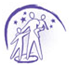 *Regional Centers and Counties served by each center:Northern Regional Center	fax  (715) 261-1901	telephone  (866) 640-4106Ashland    Bayfield    Florence    Forest    Iron    Langlade    Lincoln    Marathon    Oneida    Portage Price    Sawyer    Taylor    Vilas    WoodNortheast Regional Center	fax  920-967-1001	telephone  (877) 568-5205Brown     Calumet    Door    Fond du Lac    Green Lake    Kewaunee    Manitowoc    MarinetteMarquette    Menominee    Oconto    Outagamie    Shawano    Sheboygan    Waupaca    Waushara  Winnebago Southern Regional Center	fax  (608) 265-3441	telephone  (800) 532-3321Adams    Columbia    Crawford    Dane    Dodge    Grant    Green    Iowa    Juneau    LafayetteRichland    Rock    Sauk    Vernon    Southeast Regional Center	fax  (414) 266-2225	telephone  (800) 234-5437Jefferson    Kenosha    Milwaukee    Ozaukee    Racine    Walworth    Washington    Waukesha CountiesWestern Regional Center	fax  (715) 726-7910	telephone  (800) 400-3678Barron    Buffalo    Burnett    Chippewa    Clark    Douglas    Dunn    Eau Claire    Jackson    La Crosse Monroe    Pepin    Pierce    Polk    Rusk    St. Croix    Trempealeau    Washburn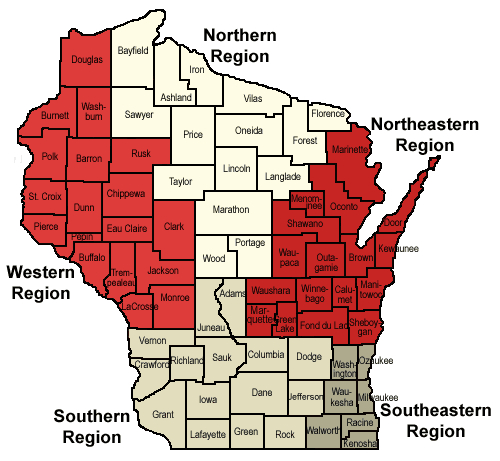 *Regional Centers and Counties served by each center:Northern Regional Center	fax  (715) 261-1901	telephone  (866) 640-4106Ashland    Bayfield    Florence    Forest    Iron    Langlade    Lincoln    Marathon    Oneida    Portage Price    Sawyer    Taylor    Vilas    WoodNortheast Regional Center	fax  920-967-1001	telephone  (877) 568-5205Brown     Calumet    Door    Fond du Lac    Green Lake    Kewaunee    Manitowoc    MarinetteMarquette    Menominee    Oconto    Outagamie    Shawano    Sheboygan    Waupaca    Waushara  Winnebago Southern Regional Center	fax  (608) 265-3441	telephone  (800) 532-3321Adams    Columbia    Crawford    Dane    Dodge    Grant    Green    Iowa    Juneau    LafayetteRichland    Rock    Sauk    Vernon    Southeast Regional Center	fax  (414) 266-2225	telephone  (800) 234-5437Jefferson    Kenosha    Milwaukee    Ozaukee    Racine    Walworth    Washington    Waukesha CountiesWestern Regional Center	fax  (715) 726-7910	telephone  (800) 400-3678Barron    Buffalo    Burnett    Chippewa    Clark    Douglas    Dunn    Eau Claire    Jackson    La Crosse Monroe    Pepin    Pierce    Polk    Rusk    St. Croix    Trempealeau    Washburn